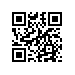 О внесении изменений в приказ от 21.10.2016 № 6.18.1-02/2110-01 «О подготовке и проведении государственной итоговой аттестации выпускников образовательных программ бакалавриата, специалитета и магистратуры в 2017 году»ПРИКАЗЫВАЮ:Внести в приказ от 21.10.2016 № 6.18.1-02/2110-01 «О подготовке и проведении государственной итоговой аттестации выпускников образовательных программ бакалавриата, специалитета и магистратуры в 2017 году» следующие изменения: в строке 24 приложения заменить слова «Не позднее 8 рабочих дней после даты проведения итогового заседания ГЭК/ Президиума ГЭК» словами «Не позднее 8 рабочих дней после даты завершения ГИА, установленной календарным учебным графиком»; в строке 24 приложения дополнить слова «Не позднее 8 рабочих дней после даты завершения ГИА, установленной календарным учебным графиком» сноской следующего содержания: «В соответствии с ежегодным приказом «Об утверждении графиков учебного процесса в НИУ ВШЭ».Первый проректор 								       В.В Радаев